§7010.  Reports regarding juvenile justice system1.  Annual report regarding reducing detention rates and expanding community-based alternatives.  By February 15th of each year, the department shall provide an annual report in person to the joint standing committee of the Legislature having jurisdiction over criminal justice and public safety matters. The report must include detailed information regarding:A.  The efforts of the department and the Department of Health and Human Services to offer diversion options for juveniles involved in the juvenile justice system and to reduce the rates of detention and commitment of youths across the State;  [PL 2023, c. 425, §5 (NEW).]B.  The successes and challenges of the department and the Department of Health and Human Services in expanding access to community-based therapeutic services or programs for the purpose of diverting juveniles involved in the juvenile justice system from detention and commitment;  [PL 2023, c. 425, §5 (NEW).]C.  A summary of the Long Creek Youth Development Center, including, but not limited to, the number of staff as of the December 1 preceding the report, staffing levels and the challenges at the facility;  [PL 2023, c. 425, §5 (NEW).]D.  The strategic plan developed by the department and the Department of Health and Human Services and the Department of Corrections in consultation with the task force established by the Juvenile Justice Advisory Group;  [PL 2023, c. 425, §5 (NEW).]E.  The specific juvenile-focused community-based programs and services receiving funding from the department, including the amount of funding received by the community-based organizations providing the programs and services;  [PL 2023, c. 425, §5 (NEW).]F.  The successes and challenges of the department in expanding juvenile-focused community-based programs and services; and  [PL 2023, c. 425, §5 (NEW).]G.  Any other information the department determines is relevant to the report.  [PL 2023, c. 425, §5 (NEW).][PL 2023, c. 425, §5 (NEW).]2.  Annual report regarding possible locations for secure, therapeutic residences for detained and committed youths.  By January 1st of each year, the department shall provide an annual report to the joint standing committee of the Legislature having jurisdiction over criminal justice and public safety matters on the status of the identification and development of 2 small, secure, therapeutic residences for youths for the purpose of providing detention and confinement for committed youths in a therapeutic setting. These 2 residences shall provide for a maximum occupancy of 20 youths. The report must include rationale for the consideration of each identified residence, as well as an estimate on the number of youths that will be served at the residence, an estimate of the cost for construction and operation of the residence and staffing options for providing services at the residence to youths living at the residence, including therapeutic programs and educational services.[PL 2023, c. 425, §5 (NEW).]SECTION HISTORYPL 2023, c. 425, §5 (NEW). The State of Maine claims a copyright in its codified statutes. If you intend to republish this material, we require that you include the following disclaimer in your publication:All copyrights and other rights to statutory text are reserved by the State of Maine. The text included in this publication reflects changes made through the First Regular and First Special Session of the 131st Maine Legislature and is current through November 1. 2023
                    . The text is subject to change without notice. It is a version that has not been officially certified by the Secretary of State. Refer to the Maine Revised Statutes Annotated and supplements for certified text.
                The Office of the Revisor of Statutes also requests that you send us one copy of any statutory publication you may produce. Our goal is not to restrict publishing activity, but to keep track of who is publishing what, to identify any needless duplication and to preserve the State's copyright rights.PLEASE NOTE: The Revisor's Office cannot perform research for or provide legal advice or interpretation of Maine law to the public. If you need legal assistance, please contact a qualified attorney.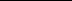 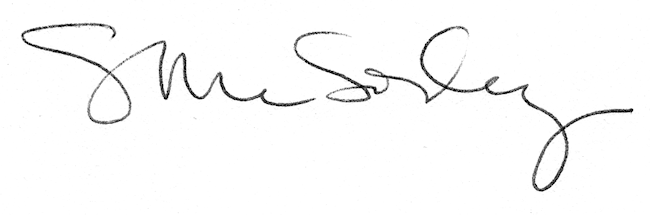 